This is a HACCP template, developed by the Department of Primary Industries and Regions (PIRSA) for Transporting of Meat and Meat Products. An Accredited Producer may identify additional steps or hazards upon undertaking their own hazard analysis and risk assessment of each hazard.  If this occurs, the Accredited Meat Producer must discuss this with the PIRSA Food Standards team to ensure that this is reflected in this document and appropriately addressed.It is the responsibility of the accredited producer to implement and maintain the HACCP plan as part of the approved Food Safety Arrangement.HACCP PROCESSThis HACCP forms part of the Approved Food Safety Arrangement for the Accredited Meat Producer. The HACCP team is responsible for maintaining this HACCP plan through analysing and improving procedures along with implementing effective controls to manage food safety risks. Each process undertaken by the business needs to be covered by a HACCP plan. This HACCP plan covers:Transporting Meat and Meat Products for human consumptionThe producer acknowledges following have been taken into consideration in the development of this HACCP plan;Primary Produce (Food Safety Schemes) Act 2004Primary Produce (Food Safety Schemes) (Meat) Regulations 2017AS 4696:2023: Australian Standard for Hygienic Production and Transportation of Meat for Human Consumption AS 4465:2005: Australian Standard for construction of premises and hygienic production of poultry meat for human consumption Meat and Livestock Australia - Guidelines for the Safe Manufacture of Smallgoods – 2nd edition 2015FSANZ Food Standards Code 4.2.2 and 4.2.3For the activity of Transporting Meat (including Poultry) and Meat products for human consumption the producer must hold accreditation to carry on the business of producing meat including these processes. PRODUCT SPECIFICATION, The following constitutes a Product Specification for the purpose of the Food Safety Arrangement and obligations under the Act.  The Specification detail the product characteristics as listed below and are considered when reviewing the HACCP plan.General Category Product Specification (Example)FLOW CHART CCP DECISION TREE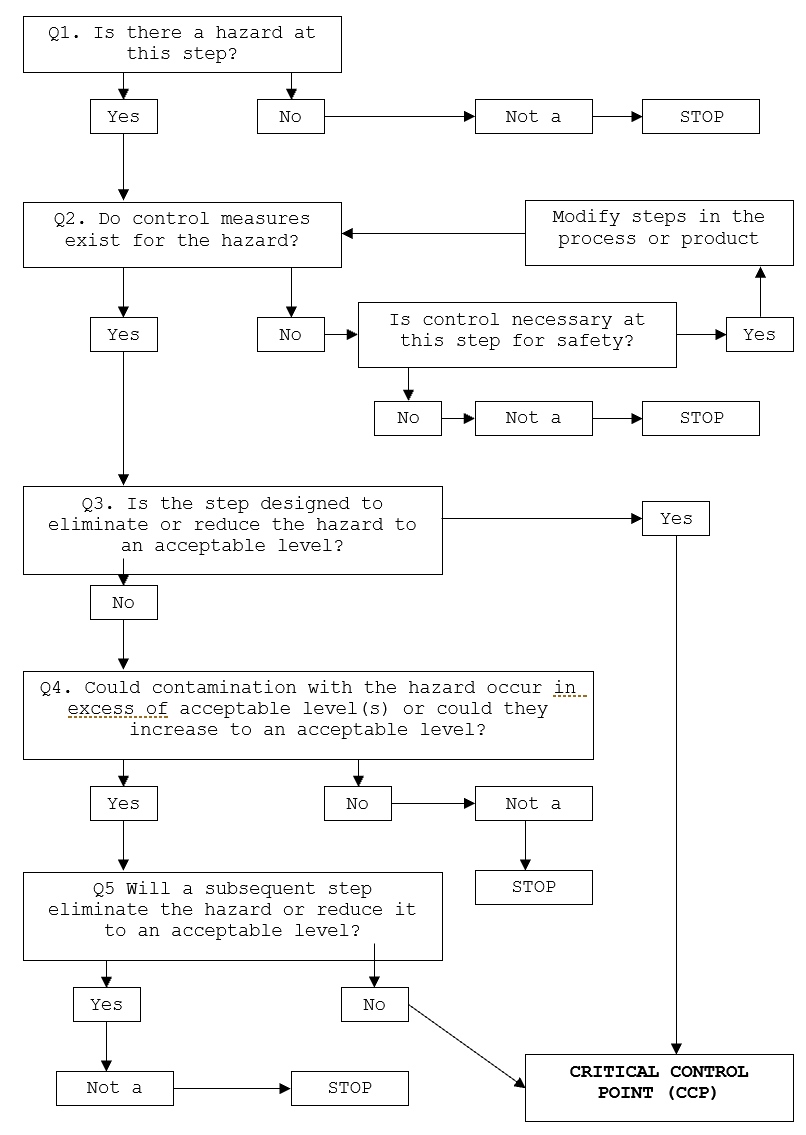 HAZARD ANALYSIS TABLEHazard Types: B – Biological; C – Chemical; P – Physical HAZARD AUDIT TABLECCP WORK INSTRUCTIONSCCP 1 – Transport & UnloadingCCP MONITORING FORMSVehicle Temperature Log (CCP1)PROCESS VALIDATION
Product CategoryMeat (including poultry) both carcass and carton formatsMeat (including poultry) both carcass and carton formatsGeneral CompositionMeatMeatMethod of PreservationRefrigeration – chilled at or below 5°C Shelf stable products may be transported and stored under dry ambient conditions. Refrigeration – chilled at or below 5°C Shelf stable products may be transported and stored under dry ambient conditions. PackagingPrimaryNil (carcass) or plastic linerPackagingSecondaryNil (carcass) or Plastic containers or CartonsStorage ConditionsAs defined by supplier requirements:Keep refrigerated at or below 5°CSuitable for freezing (Frozen poultry to be stored at ≤-15°C)Shelf stable – dry ambient conditions.As defined by supplier requirements:Keep refrigerated at or below 5°CSuitable for freezing (Frozen poultry to be stored at ≤-15°C)Shelf stable – dry ambient conditions.Distribution MethodRefrigerated vehicle at or below 5°C (to ensure individual product specifications are met)Refrigerated vehicle at or below 5°C (to ensure individual product specifications are met)Shelf LifeAs defined by supplier requirementsAs defined by supplier requirementsIntended UseSensitive CustomerAs defined by product label – applied by supplierIntended UseCustomer Preparation As defined by product label – applied by supplierObjectiveA step-by-step diagram of the flow of the stages of the operation/process with all inputs and outputs identified. Key steps in the process that are critical to food safety are referred to as Critical Control Points, (CCP). These are highlighted on the Flow Chart. ObjectiveA documented review of each step identified in the flow chart and with the importance of each step in the safety of the finished product rated to identify Critical Control Points (CCP).Process StepProcess StepHazardCauseQ1Q2Q3Q4Q5Preventative measures for hazard controlCCP | CPGMP | Support ProgramApplicable at each step and to all stages of processHygiene and sanitationB - Microbiological cross contamination due to unclean surfaces/equipmentPoor cleaning and sanitation processYYNYYHygiene and sanitation procedurePre-op monitoring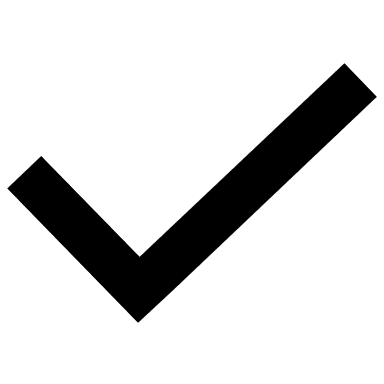 Applicable at each step and to all stages of processHygiene and sanitationC – Chemical residueChemical residues at unsafe levelsYYNYYUse of approved chemicals at correct dilutionsTraining ProgramApplicable at each step and to all stages of processPersonnel HygieneB - Microbiological cross contamination due to unhygienic handling proceduresPoor personal hygieneYYNYYGMP proceduresHygiene monitoringTraining programApplicable at each step and to all stages of processPersonnel HygieneP – foreign objectsPoor GMP proceduresYYNYYProgram of worksPre-op monitoringProcess StepHazardCauseQ1Q2Q3Q4Q5Preventative measures for hazard control CCP | CPGMP | Support ProgramLoadingC – Chemical contaminationCleaning chemical residue in vehicle. Chemicals transported in vehicleYYNYYCleaning as per procedureInspection by driver of vehicle – clean prior to loading.Meat and meat products are not loaded into the vehicle if the vehicle is not in a clean compliant condition.LoadingP – Foreign objectsE.g., Pallet splintersYYNYYInspection by driver of vehicle – clean prior to loading.Inspection of Carton condition at point of loading.Damaged or contaminated product shall not be loaded.Transport B – Growth of microbiological pathogens above unsafe levels.Product not stored under appropriate temperature control.YYY--Product maintained less than or equal to 5°C under active refrigeration.CCPTransport P – contaminationForeign objectsYYNYYCompliant vehicle constructionUnloading B – Growth of microbiological pathogens above unsafe levels.Product not stored under appropriate temperature control.YYY--Product maintained less than or equal to 5°C under active refrigeration.CCPObjectiveDocumented controls to be implemented and measured and recorded to demonstrate compliance to process to make safe food.  StepHazardCritical LimitMonitoringCorrective ActionRecordsTransport &UnloadingCCP 1B – Growth of microbiological pathogens above unsafe levels.Active refrigeration in place to maintain temperature of meat at less than or equal to 5°C.What: Vehicle set temperature and actual airAssess temperature of meat. If greater than 5°C, move product to alternate refrigerated vehicle if available. Note: If frozen product is thawed, product is not to be re-frozen. Suitable to be sold as chilled.Adjust vehicle temperature setting to achieve less than or equal to 5°C product temperature.Advise the receiver of the meat or meat products to arrange refrigeration without delay.Repair or replace refrigeration unit.Vehicle Temperature LogCalibration recordTransport &UnloadingCCP 1B – Growth of microbiological pathogens above unsafe levels.Active refrigeration in place to maintain temperature of meat at less than or equal to 5°C.How: Visual check of Calibrated refrigeration gauge or thermometerAssess temperature of meat. If greater than 5°C, move product to alternate refrigerated vehicle if available. Note: If frozen product is thawed, product is not to be re-frozen. Suitable to be sold as chilled.Adjust vehicle temperature setting to achieve less than or equal to 5°C product temperature.Advise the receiver of the meat or meat products to arrange refrigeration without delay.Repair or replace refrigeration unit.Vehicle Temperature LogCalibration recordTransport &UnloadingCCP 1B – Growth of microbiological pathogens above unsafe levels.Active refrigeration in place to maintain temperature of meat at less than or equal to 5°C.When: At point of loading and unloadingAssess temperature of meat. If greater than 5°C, move product to alternate refrigerated vehicle if available. Note: If frozen product is thawed, product is not to be re-frozen. Suitable to be sold as chilled.Adjust vehicle temperature setting to achieve less than or equal to 5°C product temperature.Advise the receiver of the meat or meat products to arrange refrigeration without delay.Repair or replace refrigeration unit.Vehicle Temperature LogCalibration recordTransport &UnloadingCCP 1B – Growth of microbiological pathogens above unsafe levels.Active refrigeration in place to maintain temperature of meat at less than or equal to 5°C.Who: Operator Assess temperature of meat. If greater than 5°C, move product to alternate refrigerated vehicle if available. Note: If frozen product is thawed, product is not to be re-frozen. Suitable to be sold as chilled.Adjust vehicle temperature setting to achieve less than or equal to 5°C product temperature.Advise the receiver of the meat or meat products to arrange refrigeration without delay.Repair or replace refrigeration unit.Vehicle Temperature LogCalibration recordObjectiveAt steps that are critical for the safety of the finished product, checks on the process are completed to confirm the process has met the critical limits and the results recorded. If the check finds the product has not met the critical limit of the process, actions need to be taken to make the product safe. These steps need to be documented in a work instruction. WORK INSTRUCTION | Transporting & UnloadingWORK INSTRUCTION | Transporting & UnloadingObjectiveSuppress growth of microbiological pathogens in Meat and meat products; they are not contaminated nor their wholesomeness jeopardised.ProcedureCartons, portion and carcass meats are be transported in the meat carrying compartment of the vehicle. Exposed meat and meat products are not in contact with surfaces that may cause contamination. This includes unwrapped carcase and carcase parts which are to be carried in closed containers as to not contaminate other meat and meat products. The compartment operates at an air temperature to maintain meat temperatures in accordance with the Australian Standard: Temperature of carcase meat at less than or equal to 7°C.Temperature of poultry carcases, portioned or carton meats at less than or equal to 5°C.Shelf-stable meat products can be transported and stored under dry ambient conditions which will not adversely affect the microbiological safety of the product.Frozen products to remain frozen during transport. Frozen Poultry to remain ≤ -15°C. Note: If frozen product is thawed, product is not to be re-frozen. Suitable to be sold as chilled.Product to be stored off the ground and spaced for adequate refrigerated air circulation, with all cooked and raw meats stored separately and that no cross contamination occurs.A product traceability system is in place from end to end of the supply chain (i.e., supplier to customer) to prevent inadvertent substitution of product. Any product returned are segregated and evaluated for wholesomeness at time of return, with product deemed unwholesome defaced and discarded.Record the set temperature of the vehicle when loading the vehicle. Monitor the air temperature of the meat carrying compartment during transportation. Adjustment to the thermostat may be required to maintain required air temperature.Monitor air temperature of meat compartment upon arrival at destination for compliance with Australian Standard.FrequencyAt point of UnloadingRecordsVehicle Temperature LogCorrective ActionAssess temperature of meat. If greater than specifications above, move product to alternate refrigerated vehicle if available. Note: If frozen product is thawed, product is not to be re-frozen. Suitable to be sold as chilled.Adjust vehicle temperature setting to achieve less than 5°C product temperature.Service and repair vehicle.If the Transporter becomes aware of conditions which may have compromised the wholesomeness during transport, they will advise the proprietor of the meat business that receives the meat or meat products without delay.ResponsibilityThe operator is responsible for monitoring, documenting and maintaining temperature of cold storage areas. DateMeat Compartment Clean & Pest Free( / )Set Temperature (°C)Compartment Temperature atUnloading(°C)Compartment Temperature atUnloading(°C)Compartment Temperature atUnloading(°C)Comments / Corrective ActionSignature12/1/242233.5Swept FloorSSObjectiveConfirm the process followed will control the hazards identified, making the product safe for consumption. Verification & Validation | Transporting & UnloadingVerification & Validation | Transporting & UnloadingObjectiveTheoretical validation – AS4696:2023 Section 15Provide evidence sufficient active refrigeration is in place to maintain temperature of meat at less than or equal to 5°C. VerificationRefer to work instruction for monitoring records and frequency to confirm validated process has been followed to achieve hazard control. Calibration of thermometer probes required at this step:3 monthly – internal calibration (as per Food Safety Arrangement); or annually – external calibration.